О внесении изменений в приказ от 31.01.2018 № 7-нд«О внесении изменений в план деятельности Управления Федеральной службы по надзору в сфере связи, информационных технологий и массовых коммуникаций по Томской области на 2018 год»В связи с поступлением заявления ликвидатора ООО «Томский региональный телевизионный центр» Н.Ю. Телешевой о прекращении деятельности телеканала «Губернский телеканал «Томское время» (свидетельство о регистрации ЭЛ № ТУ 70-00338 от 09.06.2014), приказываю:1. Внести в План деятельности Управления Федеральной службы по надзору в сфере связи, информационных технологий и массовых коммуникаций по Томской области на 2018 год, утвержденный приказом Руководителя Управления Роскомнадзора по Томской области от 15.11.2017 № 161 следующие изменения:исключить из Плана деятельности Управления Роскомнадзора по Томской области на 2018 год мероприятие СН СМИ в отношении телеканала «Губернский телеканал «Томское время».2. Начальнику отдела организационной, финансовой, правовой работы и кадров Г.А. Сушинской разместить настоящий приказ на странице сайта Управления в сети Интернет по адресу: https://70.rkn.gov.ru.3. Ведущему специалисту-эксперту отдела контроля (надзора) в сфере массовых коммуникаций Т.А. Александровой разместить настоящий приказ в ЕИС Роскомнадзора с целью отмены проведения мероприятия.4. Контроль за исполнением настоящего Приказа оставляю за собой.Проект приказа подготовлен отделом контроля (надзора) в сфере массовых коммуникаций: Ведущий специалист-эксперт                          _____________        Александрова Т.А.                        (должность)                                                                                                        (подпись)          СОГЛАСОВАНО:                        (должность)                                                                                                        (подпись)                                  (должность)                                                                                                        (подпись)          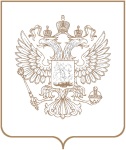 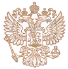 РОСКОМНАДЗОРУПРАВЛЕНИЕ ФЕДЕРАЛЬНОЙ СЛУЖБЫ ПО НАДЗОРУ В СФЕРЕ СВЯЗИ, ИНФОРМАЦИОННЫХ ТЕХНОЛОГИЙ И МАССОВЫХ КОММУНИКАЦИЙ ПО ТОМСКОЙ ОБЛАСТИПРИКАЗРОСКОМНАДЗОРУПРАВЛЕНИЕ ФЕДЕРАЛЬНОЙ СЛУЖБЫ ПО НАДЗОРУ В СФЕРЕ СВЯЗИ, ИНФОРМАЦИОННЫХ ТЕХНОЛОГИЙ И МАССОВЫХ КОММУНИКАЦИЙ ПО ТОМСКОЙ ОБЛАСТИПРИКАЗРОСКОМНАДЗОРУПРАВЛЕНИЕ ФЕДЕРАЛЬНОЙ СЛУЖБЫ ПО НАДЗОРУ В СФЕРЕ СВЯЗИ, ИНФОРМАЦИОННЫХ ТЕХНОЛОГИЙ И МАССОВЫХ КОММУНИКАЦИЙ ПО ТОМСКОЙ ОБЛАСТИПРИКАЗ№ ТомскРуководительН.В. БеляковНачальник отдела организационной, финансовой, правовой работы и кадров         _______________________       Сушинская Г.А.Заместитель руководителя         _______________________       Байкалов А.С.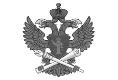 Документ подписан электронной подписью в системе электронного документооборота РоскомнадзораСВЕДЕНИЯ О СЕРТИФИКАТЕ ЭПСВЕДЕНИЯ О СЕРТИФИКАТЕ ЭПКому выдан:Серийный№:Кем выдан:Срок действия